Ҡ А Р А Р                                                                                                 ПОСТАНОВЛЕНИЕ22 декабрь  2020 й                                       № 51                                   22  декабря  2020 г.О присвоении адресов объектам адресацииРуководствуясь Федеральным законом от 06.10.2003 № 131-ФЗ "Об общих принципах организации местного самоуправления в Российской Федерации", Федеральным законом от 28.12.2013 № 443-ФЗ "О федеральной информационной адресной системе и о внесении изменений в Федеральный закон "Об общих принципах организации местного самоуправления в Российской Федерации", Правилами присвоения, изменения и аннулирования адресов, утвержденными Постановлением Правительства Российской Федерации от 19.11.2014 № 1221, ПОСТАНОВЛЯЮ:1.Жилому дому, расположенному на земельном участке площадью 2374.0 кв.м. с кадастровым номером 02:42:090102:60 по адресу: Республика Башкортостан, Салаватский район, с. Татарский Малояз, ул. Школьная, д. 13  кв.2 присвоить следующий почтовый адрес: Российская Федерация, Республика Башкортостан, Салаватский муниципальный район, сельское поселение Малоязовский сельсовет, с. Татарский Малояз, ул. Школьная, д.13  (тринадцать) квартира 2 (два). 2.Контроль за исполнением настоящего Постановления оставляю за собой.Глава сельского поселения:	                                С.Ш. ИшмухаметоваБАШҚОРТОСТАН РЕСПУБЛИКАҺЫ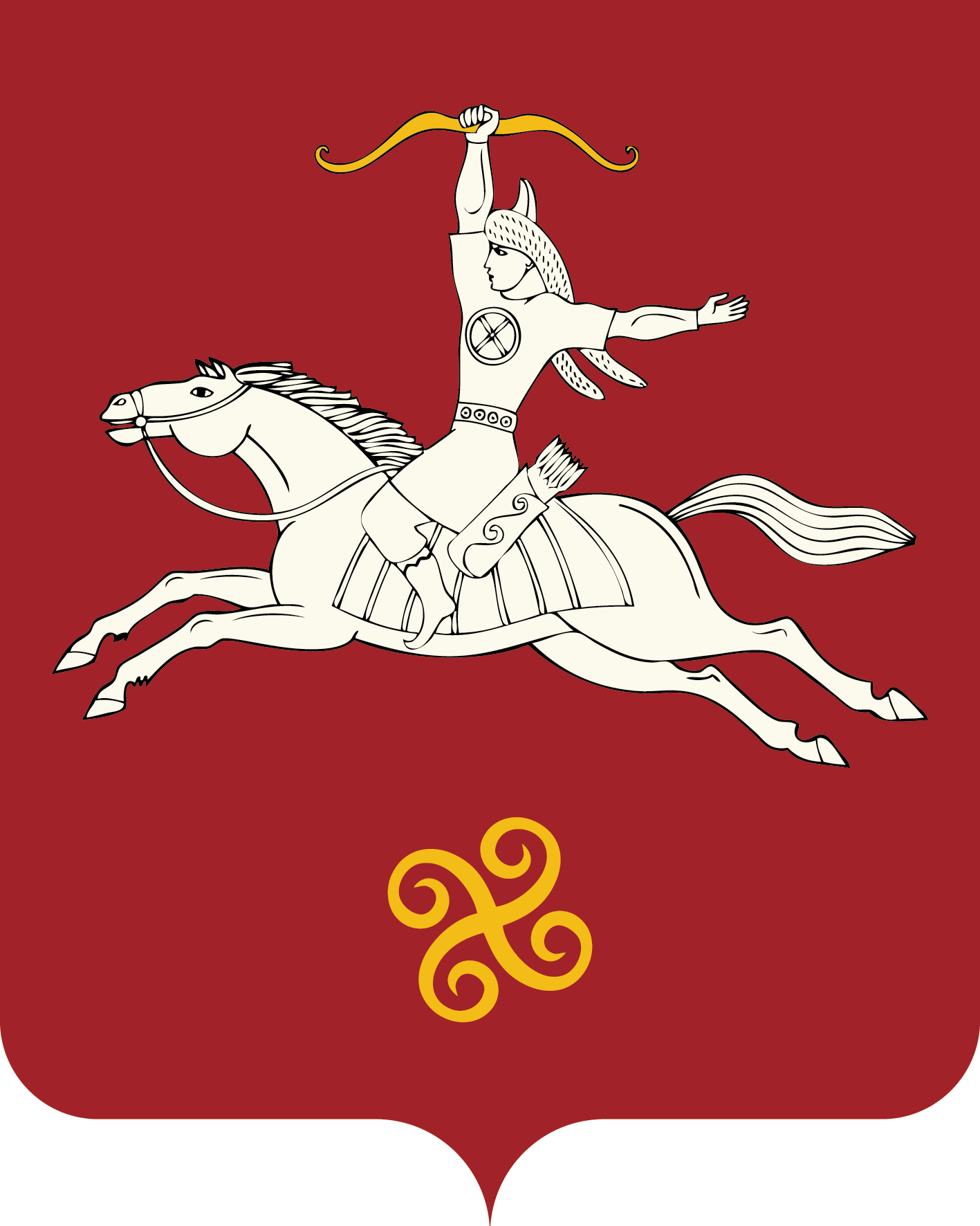 САЛАУАТ РАЙОНЫ МУНИЦИПАЛЬ РАЙОНЫНЫҢ МАЛАЯЗ АУЫЛ СОВЕТЫ АУЫЛ БИЛӘМӘҺЕ ХАКИМИӘТЕРЕСПУБЛИКА БАШКОРТОСТАНАДМИНИСТРАЦИЯ СЕЛЬСКОГО ПОСЕЛЕНИЯМАЛОЯЗОВСКИЙ СЕЛЬСОВЕТМУНИЦИПАЛЬНОГО РАЙОНАСАЛАВАТСКИЙ РАЙОН452490, Татар Малаяҙ ауылы, Мәктәп урамы, 2 йорт тел. (34777) 2-90-35, 2-90-78452490, с.Татарский Малояз, ул. Школьная, 2 тел. (34777) 2-90-35, 2-90-78